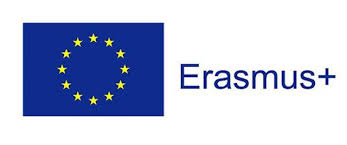 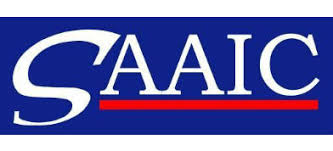 Projekt  „Študent dopravy v praxi“v rámci projektu Erasmus+, Kľúčová akcia 1: Vzdelávacia mobilita jednotlivcovČeská republika – Olomouc05. 06. 2022 – 18. 06. 2022Malý česko-slovenský a slovensko-český slovník /nielen/ odbornej terminológieMeno a priezvisko účastníka: Lukáš PetroŠtudijný odbor: 3760 M prevádzka a ekonomika dopravyStredná odborná škola dopravná, Rosinská  cesta 2, 010 08  Žilina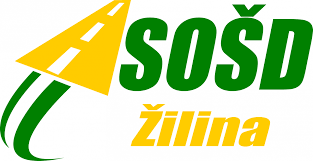 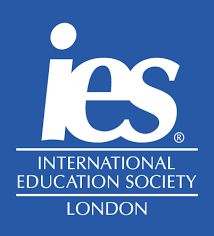 PredhovorVedel som po česky, tak bolo to jednoduché.Česko-slovenský slovníkBBalón - loptaBarva - farbaBejk - býkBeruška - lienkaBrýle - okuliareCCizí - cudzíČČára - čiaraČekat - čakaťČerven - júnČervenec - júlDDále – ďalejDěkuji - ďakujemDomeček - domčekDveře - dvereCHChci - chcemChudá – chudobnáJJinde - indeJméno - menoJsem - somKKašna - fontánaKlička - kľučkaKlíč - kľúčKřídlo - krídloKvět - kvetL Leden – januáLednice - chladničkaLid - ľudLoupež - lúpežMMěsto - mestoMyšlenka - myšlienkaNNabídka - ponukaNabíječka - nabíjačkaNázev - názovPPapír – papierPeněženka – peňaženkaPeníze – peniazePíseň – pieseňPočasí – počasiePoesie - poéziaPotkat – stretnúťPoušť - púšťPromiň - prepáčRRty - perySSíň - sieňSklenička - pohárStěna – stenaSvačina - desiataSvoboda - slobodaTTabule - tabuľaTalíř - tanierTeď - terazTolik – toľkoTriko - tričkoTuška - ceruzkaUUbrousek - obrúsokÚÚnor - februárVVeverka - veveričkaVousy - fúzyZZámek - zámokZboží - tovarZrcadlo – zrkadloSlovensko-český slovníkPozn.: Tie isté pojmy, ktoré máte v predchádzajúcej časti, len obrátene.BBýk - bejkCCeruzka - tuškaCudzí - cizíČčakať- čekatČiara - čáraDDesiata - svačinaDomček - domečekDvere - dveřeĎĎalej - dáleĎakujem - děkujiFFarba – barvaFebruár - únorFontána – kašnaFúzy - vousyCHChcem – chciChladnička - ledniceChudobná – chudáIinde- jindeJjanuár- ledenJúl - červenecJún - červenKKľučka - kličkaKľúč - klíčKrídla -křídlaKvet - květLLienka - beruškaLopta – balónLúpež - loupežĽĽud - lidMMeno - jménoMesto - městoMyšlienka - myšlenkaNNabíjačka - nabíječkaNázov - názevOObrúsok - ubrousekOkuliare - brýlePPapier – papírPeniaze - penízePeňaženka – peněženkapery- rtyPieseň - píseňPočasie - počasíPoézia – poéziePohár - skleničkaPonuka - nabídkaPrepáč - promiňPúšť - poušťSSieň – síňSloboda - svobodaSom - jsemStena - stěnaStretnúť -potkatTTabuľa - tabuleTanier - talířTeraz - teďToľko – tolikTovar - zbožíTričko - trikoVVeverička - veverkaZZámok - zámekZrkadlo - zrcadlo